Urząd Gminy Łagiewniki ul. Jedności Narodowej 21, 58-210 Łagiewniki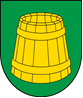 TEL.: /74/ 66 33 417;   /74/ 89 39 455;   /74/ 66 33 400;   FAX: /74/ 89 40 130E-MAIL: gmina@lagiewniki.pl ;    ePUAP: /kn6tnt963c/skrytkaWNIOSEK O ODPŁATNE PRZEJĘCIE SIECI WODOCIĄGOWEJ I/LUB KANALIZACYJNEJB. DANE INWESTORA ……………………………………………………………………………………………………………………………………………………………………..(imię i nazwisko lub nazwa firmy)……………………………………………………………………………………………………………….…………………………………………………….(adres zamieszkania / siedziby)……………………………………………………          ……………………………………….……….      ……………………..………………………                       (telefon)                                                                           (PESEL)                                                                                (NIP)W przypadku inwestorów nie będących osobami fizycznymi……………………………………….……….…….……………                   ……………………………………….……….…….……………                                    (REGON)                                                                                                                      (KRS)C. PRZEDMIOT WNIOSKU1. Rodzaj urządzenia, podstawowe ……………………………………………………………………………………………………...………………………………………………………………………………………………………………………………………………………………………………………………………………………………………………...……………………………………………………………………………………………………...………………………………………………………………………………………………………………………………………………………………………………………………………………………………………………...2. Lokalizacja urządzenia (miejscowość, nr działki): ……………………………………………………3. Rok zakończenia budowy: …………………………………………………………………………….4. Wnioskowana forma prawna odpłatnego przejęcia sieci przez gminę, np. umowa kupna – sprzedaży,     umowa dzierżawy, itp.: …………………………………………………………………………..……D. WYKAZ ZAŁĄCZNIKÓW SKŁADANYCH WRAZ Z WNIOSKIEM: **warunki przyłącza wydane przez eksploatatora;projekt budowlany przedmiotowej sieci wraz z wszelkimi uzgodnieniami formalnymi;pozwolenie na budowę;zgłoszenie zakończenia budowy do Powiatowego Inspektora Nadzoru Budowlanego lub pozwolenia na użytkowanie (jeśli obowiązek jego uzyskania został nałożony w pozwoleniu na budowę);protokół odbioru sieci  przez eksploratora sieci;powykonawcza inwentaryzacja geodezyjna;dowód istnienia umocowania osoby podpisującej wniosek – np. odpis KRS, pełnomocnictwo;faktury i potwierdzenia zapłaty za sieć będącą przedmiotem wniosku;dokumenty świadczące o prawie do dysponowania gruntem (księga wieczysta, akt notarialny);atesty i świadectwa jakości na zastosowane materiały;oświadczenie osób trzecich. Wzór oświadczenia stanowi załącznik nr 1.do niniejszego wniosku;oświadczenie kierownika budowy o wykonaniu sieci zgodnie ze sztuką budowlana i obowiązującymi przepisami;inne.*) niepotrzebne skreślić.E. OŚWIADCZENIE INWESTORA: *’Oświadczam, że sieć będącą przedmiotem niniejszego wniosku wybudowałem/łam  w całości ze środków własnych.Sieć będąca przedmiotem niniejszego wniosku jest wolna od wszelkich obciążeń i praw osób trzecich oraz brak jest jakichkolwiek ograniczeń w możliwości rozporządzania nią. W przypadku skierowania jakichkolwiek roszczeń osób trzecich podważających powyższe oświadczenie, przejmuje na siebie odpowiedzialność z tytułu tych roszczeń.……………………………………………..(podpis Inwestora / Pełnomocnika)_________________________*’ zaznaczyć „x” w odpowiednim poluZałącznik nr 1do wniosku o odpłatne przejecie sieci wodociągowej i/lub kanalizacyjnej………………………………………………………………………………….(imię i nazwisko, lub nazwa firmy)………………………………………………………………………………….………………………………………………………………………………….(adres)…………………………………………………………………………………(nr PESEL lub KRS)OŚWIADCZENIEJa niżej podpisany/a …………………………………………………………………  jako właściciel *)Współwłaściciel *) użytkownik wieczysty *)  niżej podanej działki, zostałem zapoznany z projektowaną trasą sieci wodociągowej i/lub kanalizacyjnej *) i wyrażam zgodę Inwestorowi,
tj ………………………………………………………………………………………………………….na:    Wejście na teren niżej opisanej nieruchomości, zainstalowanie i pozostawienie w gruncie przewodu sieci wodociągowej i/lub kanalizacyjnej *), na terenie działki / działekNr ………………………………. Obręb ………………………, j. ewid. ……………………………  Położonej/nych w ……………………………………………………………………………………..Wykonanie czynności związanej z przesyłem, eksploatacja i konserwacją w/w urządzeń, tj. każdorazowego wstępu i dostępu do tych urządzeń na rzecz eksploatatora sieci, działającego 
w imieniu Gminy Łagiewniki. Umożliwienie przyłączenia do sieci wodociągowej i/lub kanalizacyjnej *) właścicielom działek sąsiadujących bezpośrednio z obciążanymi działkami od strony zainstalowania sieci oraz przedłużenia sieci wodociągowej i/lub kanalizacyjnej *).     Wykorzystanie w/w danych osobowych dla celów projektowych i do uzyskania zezwoleń na budowę przedmiotowych obiektów.Po zakończeniu robót Inwestor jest zobowiązany do przywrócenia terenu do stanu pierwotnego na własny koszt.Udzielonej zgody nie wycofam, nie będę wnosił/a odwołania od decyzji pozwolenia na budowę, od wykonania w/w robót na mojej działce ,jak również nie będę żądał/a z tytułu wykonania robót odszkodowania.               …………………………………                       …………………………………                                                (miejscowość, data)                                     (podpis Oświadczającego) 11__________________________Wpisać Inwestora 11)*) Niepotrzebne skreślićA: Wypełnia pracownik Urzędu Gminy Łagiewniki…………………………………..(data wpływu)